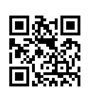 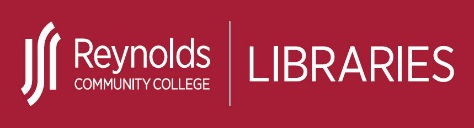 Below are search techniques to help you find relevant results when using the library databases.  Identify Keywords 
Create a list of keywords associated with your topic and keep them with you throughout the research process. Write down your topic: Does viewing television encourage aggressive behavior in children?
Important words from your topic: television, aggressive, behavior, children.
Synonyms or other related words: television, TV, aggressive, fighting, hostile, angry, behavior, action, attitude, children, kids, tweens, teens, etc. Now you have generated a useful list of keywords for finding resources! Search terms:  television AND aggressive behavior AND childrenExact Phrase Searching 
To look for an exact phrase, type your phrase within quotation marks ("  "). The results will contain the exact words in the quotation marks.	Example:  “attention deficit disorder”Truncation to Expand Your Search
Using an asterisk (*) or question mark (?) at the end of a root word (known as truncation or stemming), allows you to retrieve results containing any form of the root word.              	Example: teen* will find teen, teens, teenage, teenager, teenagersNote: Most databases use the asterisk (*) as the truncation symbol.  Check the Help link of the database you are using for the truncation symbol.Created by Reynolds Community College Libraries. This work is licensed under a Creative Commons Attribution-NonCommercial-ShareAlike 4.0 International License.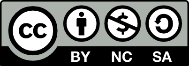 	Last reviewed 7/3/2019Boolean Operators to Narrow or Broaden Your Search
Boolean searching is based on connecting keywords with three basic operators:  AND, OR and NOT. Still need help? Ask a librarian!library.reynolds.eduAND
The database will only retrieve resources that contain both words. This will NARROW your search and DECREASE search results.Example: school AND crime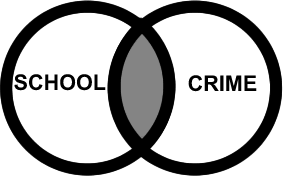 OR
The database will retrieve resources that contain at least one of these words. This will BROADEN your search and INCREASE search results.Example:  baby OR infant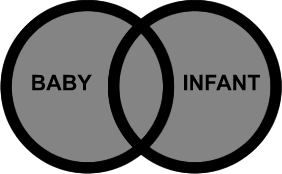 NOTType NOT before a keyword to exclude that word from your search. Use NOT when you are searching for a keyword that may have multiple meanings.Example:  bat NOT baseball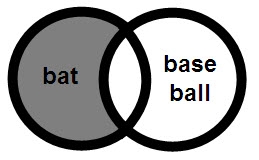 Combining Boolean OperatorsUse parentheses (  ) to keep combination searches in order.  In the example below, resources retrieved will contain the word law and at least one of the words in parentheses.Example:  law AND (ecstasy OR mdma)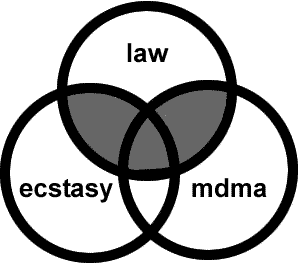 